San Luis Obispo County Commission on the Status of WomenRegular Meeting MinutesA meeting of the San Luis Obispo County Commission on the Status of Women was held on April 5, 2022. This meeting was held by Zoom, and Andrea Chmelik, Chair called the meeting to order at 5:32 pm. Members of the Commission Present or Absent:  Roll Call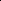 Guest Speakers/PresentationsNicole Bennett, ECHOPublic Comment PeriodBoard of Supervisors Agenda HighlightsNo reportApproval of Meeting MinutesA motion was made and seconded to approve the March 1, 2022 minutes.Motion PassesTreasurers ReportSee attached financial reportAnnual Retreat PlanningRetreat will be held on Saturday May 14, 2022 from 9:00 am to 3:30 pm at the SLO County of Education Center located at 3350 Education Drive, San Luis Obispo2022 Women’s Wall of FameCommissioner Madsen reported on the remaining tasks to be completed.Girls with Goals Commission Outreach 2022 ReportNo ReportEnding Period Poverty Drive – Working CommitteeCommissioner Summers will be the chair and Commissioner Ufferheide will be the co-chair. This will be an item to discuss at the retreat.Moving Monthly Meetings to In-PersonThe commission will follow the State statutes and the Brown Act.Meeting Adjourned at 6:48 pmRespectfully SubmittedDeb Geaslen, SecretaryCommissioner (Initials)DistrictPresentExcusedAbsentNancy Fiske 1XMeghan Madsen 1XRaechelle Bowlay1XPaulla Ufferheide2XDixie Walker 2XBethMarie Ward2XKassi Dee 3XAndrea Chmelik3XVictoria Condor-Williams3XKathy Veder 4XStacy Meko 4XDeb Geaslen 4XFanny Arenas 5XShirley Summers 5XSherry Martinez5